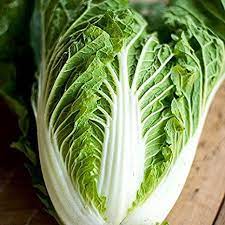 Emiko Hybrid Organic Chinese CabbageVery disease resistant, heat tolerant variety that stands up to many pests and problems that plague other Chinese cabbages. It holds well in the garden after maturing, and resists bolting in unseasonable heat.Emiko reaches about a foot high and can weigh up to 6 pounds. Dense, well-wrapped with dark green outer leaves protecting light green to creamy white inner leaves, this Chinese cabbage is packed with succulent texture and mild, non-peppery flavor. The heads are very uniform, and they take their time maturing.Culture: Chinese cabbage is a cool-season crop typically grown in fall and early winter. Seeds are best direct sown in rows about 2 feet apart, beginning in late August or early September. As seedlings emerge, thin to 18 inches apart. If the ground freezes before the heads develop, harvest the young heads—they will be tender and delicious.Spacing: Seeds are best direct sown in rows about 2 feet apart, beginning in late August or early September. As seedlings emerge, thin to 18 inches apart. Irrigation: Approximately 1" water a week from either rain or irrigation. The top 6 inches of soil should remain moist but not feel soggy or waterlogged. Requires regular, even watering. Uneven watering can result in stunted or cracked heads. As plants reach maturity, cut back on watering to avoid splitting heads. Fertilize: Add a topdressing of finished compost or apply a fertilizer such as fish emulsion. Side dress with balanced (8-8-8, for example) fertilizer two weeks after transplanting. Cabbage has a high nitrogen requirement early in growth. Side dress again (using high nitrogen fertilizer, such as blood or feather meal) five weeks after transplant. Matures in 62 days.https://parkseed.com/emiko-hybrid-chinese-cabbage-seeds/p/52408-PK-P1/https://gardeningsolutions.ifas.ufl.edu/plants/edibles/vegetables/cabbage.htmlChinese cabbage is compatible with beets, celery, dill, onion, potatoes, nasturtium, tansy, beans, peas, marigolds, lettuce, and many herbs. Incompatible with strawberries and tomatoes.